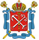 ГБУ Информационно-методический центр Калининского районаГБДОУ детский сад № 1 компенсирующего вида Калининского района Санкт-Петербурга____________________________________________________________________________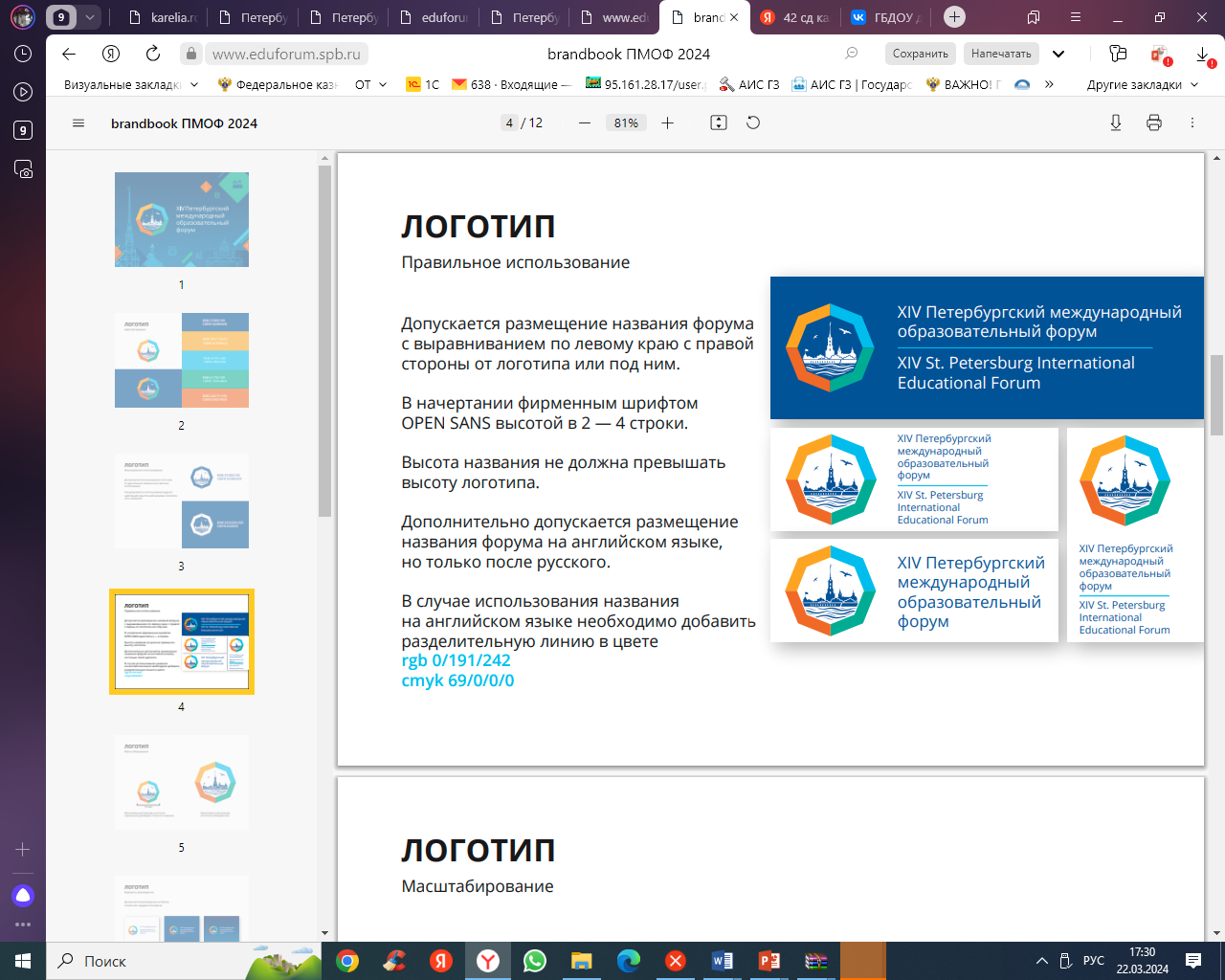 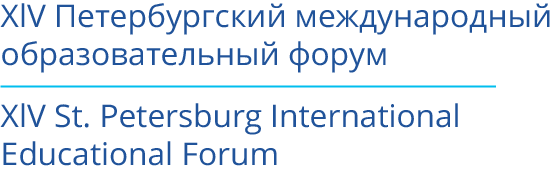 Практико-ориентированный семинар для заместителей заведующих по УВР, старших воспитателей и педагогов дошкольных образовательных учреждений«Здесь живут дети»В рамках Года семьи будут рассмотрены аспекты психолого-педагогической поддержки семьи и повышение компетентности родителей (законных представителей) в вопросах охраны и укрепления здоровья детей.25 марта 2024 годаМесто проведения: ГБДОУ детский сад № 1 Калининского района Санкт-Петербургапроспект Науки, д. 12, корп. 3, лит. Ател.: (812) 556-58-42; Е-mail: dou1spb@yandex.ru http://ds1spb.ru/about/index.php Время проведения: 10.00     Анкета                                                Отзывы                         Материалы  семинара                   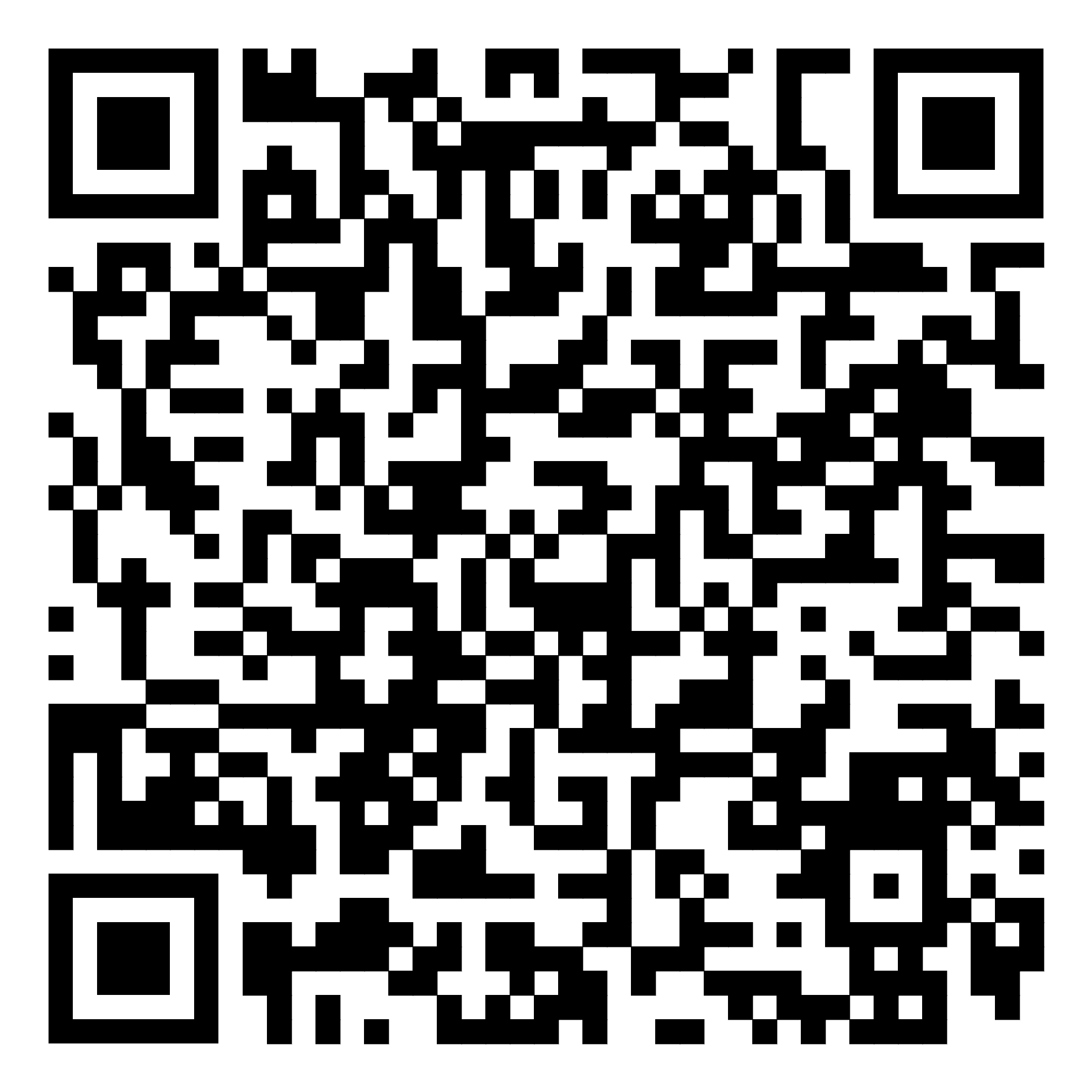 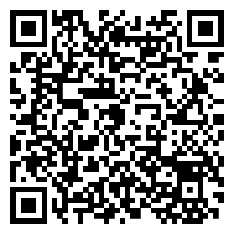 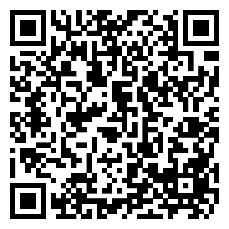 ВремяНаименование (с указанием формы проведения)10.00-10.05Открытие семинара. Обеспечение психолого-педагогической поддержки семьи и повышение компетентности родителей (законных представителей) в вопросах охраны, сохранения и укрепления здоровья детей Вера Викторовна Лаврова, заведующий ГБДОУ детский сад № 1  10.05-10.10Музыкальное приветствие «Веселые ложки»10.10-10.25Значение просветительской работы с семьей для здоровьесозидающего образованияРодионова Виктория Анатольевна, к.п.н., доцент кафедры управления образованием и кадрового менеджмента РГПУ имени А.И. Герцена, председатель клуба «Общественное здоровье и качество жизни»Эффективные педагогические практики10.25-11.50Практикум «Клуб семейного дизайна «Умное родительство как эффективная форма по формированию культуры здоровья семьи».Инна Валериевна Житина, старший воспитательОрганизация режима дня – шаг к здоровью ребенка «Делу – время, потехе – час». Знакомимся с «часами здоровья». Наталья Александровна Семенова, воспитательь Организации двигательной активности ребенка в семье с использованием координационной лестницы «Лесенка-чудесенка».Татьяна Михайловна Лаврова, инструктор по физической культуре, победитель районного этапа конкурса «Учитель здоровья»  Формирование основ правильного питания в семье – залог здоровья. Составляем пирамиду здорового питания ребенка.Вера Евгеньевна Макарова, учитель-логопедИспользование кинезио- и нейроигр для совместных игр ребенка и родителя дома. Татьяна Сергеевна Виноградова,дипломант районного этапа конкурса «Учитель здоровья»,  Елизавета Владимировна Калмыкова, Лариса Всеволодовна Савельева учителя-логопедыИгровые приемы для развития мелкой моторики в домашних условиях «Ловкие пальчики».Юлия Борисовна, Трапезникова. учитель-логопедМарина Анатольевна Бурменская, воспитатель Формирование семейных традиций «Музыкальный календарь».Анна Александровна Русецкая, музыкальный руководитель 11.50-12.00Экскурсия по группам детского сада12.00-12.30Кофе-паузаЭффективные педагогические практики12.30-13.00Обучающее пособие «Речевой калейдоскоп» в коррекционно-развивающей работе с детьмиОксана Николаевна Васильева, учитель-логопед, Светлана Евгеньевна Кустова, Ирина Васильевна Блинова, воспитатели  лауреаты городского конкурса «Диссеминация лучших образовательных практик дошкольных образовательных организаций Санкт-Петербурга".12.30-13.00Развивающие игры с использованием современной игрушки Поп-итЕлена Алексеевна Кулькова, воспитатель12.30-13.00Творческая лаборатория «Мультипликация – как современный способ развития детской творческой инициативы»Ирина Васильевна Блинова, воспитатель12.30-13.00Голографическое оборудование и подкасты, как новые возможности в образовательном пространстве ДОУ, инструмент взаимодействия с семьями обучающихсяСветлана Евгеньевна Кустова, воспитательИнна Валериевна Житина, старший воспитатель  13.00-13.30Тренинг с использованием эмоционального тренажера-коммуникатора KIDS «Методы и приемы работы с родителями по сохранению и укреплению психоэмоционального здоровья ребенка»Инга Александровна Горбунова, педагог-психолог,лауреат VI Межрегионального с международным участием фестиваля инновационных педагогических идей «Стратегия будущего»     13.30-13.40Рефлексия, подведение итогов